Bài tập : Bé chơi với sắc màu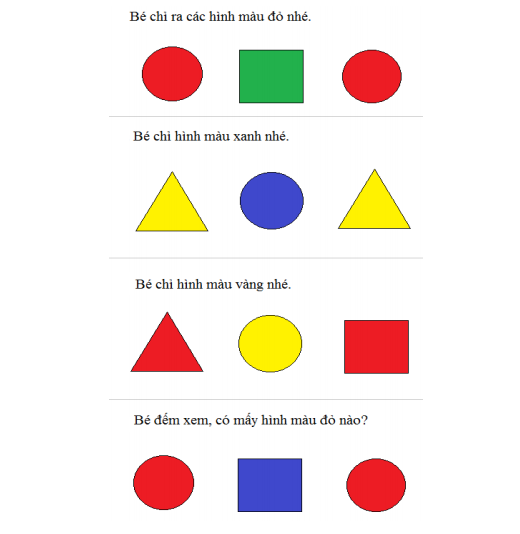 Lứa tuổi:  mẫu giáo bé 3 -4 tuổi Họ và tên trẻ: ………………….......... Lớp:………………………................. 